Januar                                    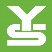 Januar                                    Februar                                   Februar                                   Mars                                          Mars                                          April                                          April                                          9Forbundsledermøte6Hovedstyremøte6Forbundsledermøte4Hovedstyremøte9YS Stat6YS-Privat13YS Stat5YS-Finans16-17YS Stat konferansen6-8YS Stat studium19YS-Kommune9YS-Kommune16-17YS- Privat12-13YS-Spekter årsseminar19YS- Spekter9YS-Spekter23Forbundsledermøte13Forbundsledermøte20Forbundsledermøte10Forbundsledermøte30-31YS-Finans19YS-Kommune24Forbundsledermøte26YS-Finans27Inntektspolitisk konferanse27Hovedstyremøte etter intekt.polMai                                          Mai                                          Juni                                                                Juni                                                                Juli                                                       Juli                                                       August                                      August                                      3YS-Finans5Hovedstyremøte21Forbundsledermøte8Forbundsledermøte6YS-Finans28YS-Finans22Forbundsledermøte12Forbundsledermøte23-24YS-Finans (forbundsråd)12YS- Privat18YS-Spekter18YS-Kommune19Forbundsledermøte19YS StatSeptember                             September                             Oktober                                  Oktober                                  November                                 November                                 Desember                                 Desember                                 4Hovedstyremøte9Forbundsledermøte1YS-Finans3Hovedstyremøte10-11YS-Kommune (ev. tariff 2018)22YS-spekter6Forbundsledermøte10YS-Spekter11Forbundsledermøte22YS-Kommune13YS Stat10YS Kommune17-19YS Stat plankonferanse23Forbundsledermøte20Forbundsledermøte10-11YS-Finans25Forbundsledermøte23YS-Privat11Forbundsledermøte26-27YS-Finans30-31YS-konferanse/kongress11YS-Privat